                                           Тестові завдання з алгебриТести № 1 з теми  «Раціональні вирази,раціональні дроби»Цілий вираз  :А) з чисел та дій над ними.Б)  містить дію ділення на вираз зі змінною.В) з чисел і змінних за допомогою дій додавання,віднімання,множення,  ділення на відмінне від 0 число, піднесення до степеня.Раціональні вирази:А) цілі вирази.Б) цілі та дробові вирази.В) дробові вирази.3) Обчисліть значення раціонального дробу  при у = -1,b=5.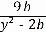 А) 8 ,                 Б) 5,                        В) – 5.4) Дріб має зміст,коли А) знаменник дорівнює 0.Б) чисельник і знаменник дорівнюють 0.В) знаменник не дорівнює 0.5) ОДЗ раціонального дробу - цеА) область допустимих значень змінної виразу.Б) область визначення чисельника.В) область визначення знаменника.6)Знайдіть ОДЗ виразу:                      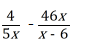 А)х – будь – яке число.Б) будь – які значення змінної, крім х =0,х=6.В) х=0,х=6.Тести № 2 з теми «Основна властивість раціонального дробу. Скорочення дробів»1)Тотожно рівні вирази – це виразиА)відповідні значення яких рівні при будь-яких допустимих значеннях змінних.Б)значення яких рівні.В)з однаковими знаменниками.2)Основна властивість дробу: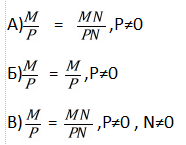 3) Скоротіть дріб :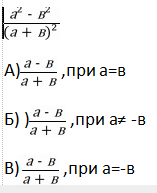 4) Зведіть дріб  до знаменника 5n?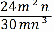 А)   ,           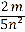   Б)-    , 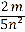  В) 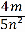 5)Запишіть вираз у вигляді дробу і скоротіть :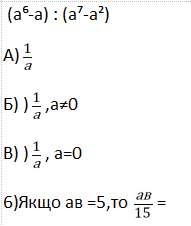 А)3  Б)  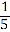  В)  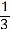 Тести № 3 з теми «Додавання і віднімання раціональних дробів з однаковими знаменниками»1) ±  =А)  Б) )   ,с≠ 0В) ,де а,в,с – многочлен,с≠ 02) Виконайте дії:  + А) -1, при х =5Б) 1 , при х ≠-5В) 0 , при х ≠ 53)Поділіть чисельник на знаменник  ,якщо m≠ 0А) - m² + 3Б)m²+3В) m³- m² +34) Якщо  = - 3,то  +  =А)-9Б) 6В) -65) Побудуй графік функції  у =  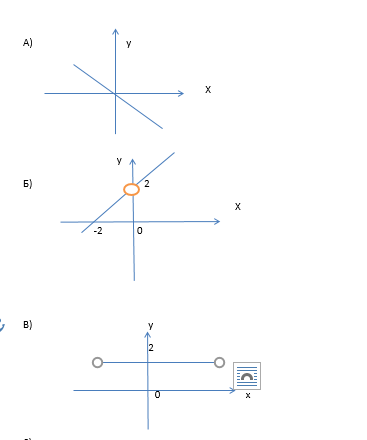 6) =А) 1Б) -1В) 0Тести № 4 з теми «Додавання та віднімання раціональних дробів з різними знаменниками» 1) ±  =А)  Б)  , де а,в,с,d – деякі числа,с≠0,d≠0В) 2)  ±=А) , де A,B,C,D – многочлени ,С ≠0,D≠0Б) В) 3)Виконайте дії:  +  А)  , при х=0Б)  , при х ≠0В)  , при х ≠04) Спростіть :  +  А) -  , а≠ ± 3Б) - , а≠3В) -  , а ≠ - 35) Виконайте дії: -  А) вБ) 2,5вВ)0,5в6) Доберіть тотожно рівний вираз, якщо а≠0,а≠ ±31) +                                              А)  2)  -  	Б) 3) -                                       В)  Тести з теми 5 «Множення та ділення дробів. Піднесення раціонального дробу до степеня»1)Щоб помножити два раціональні дроби, потрібно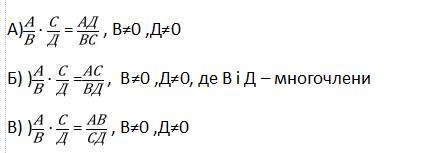 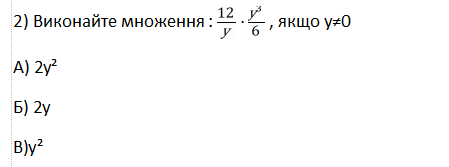 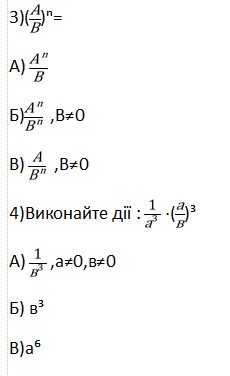 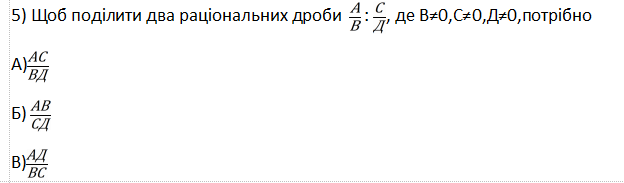 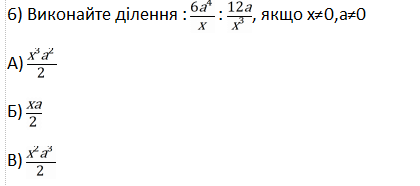 Тести з теми 6 «Тотожні перетворення раціональних виразів»1)Виконайте дії: ( -  ) ·  ,якщо в≠0А)  Б)12В) вГ) - 62) Спростіть: ( 1 + ) :  , а≠0А) Б) В) 6а+1Г)5а3) Після виконання ділення   :  отримаємо А) 2Б) 1,якщо m≠0,k≠0В) – 1Г)  - 4а4)Встановіть відповідність:1)( + )·                              А) 2)( - ) · 	Б) 3) ( 2 -  ):  	В)  5)Знайди помилку!А) 1 :  -1= k-1Б)1: (1 +  ) =  В)1 : (1 + ) = 6) Знайди зайве :А) тотожністьБ) виразВ)  «кварта»Тести з теми 7»Раціональні рівняння . Рівносильні рівняння» =0, якщоА) Р(х)=0,Q(x)≠0Б) ) Р(х)=0,Q(x)=0В) ) Р(х)≠0,Q(x)≠02) Знак <=>А) рівностіБ) рівносильностіВ) знак ОДЗ3) Розв׳язати рівняння:  = 0А) х=8Б)х= 8,х≠ - 9В) х = 8,х = - 94) Розв׳язати дробово-раціональне рівняння:  = А)x= 2Б)x= – 12,х≠-1В) x = -2,х≠-15) Розв׳яжіть рівняння: х -  =  9 -  А) х=0 ,   Б) х = 9,х≠0 ,     В) -  6)Розв׳яжіть рівняння:  -  = - 3А)z= 12 ,    Б)z=2 , абоz= 0 ,     В)z= -12, z ≠0 або z≠2Тести № 8  з теми «Степінь з цілим показником, та його властивості»Знайди зайве:А) властивостіБ) показник степеняВ) фігура2) а°=А) 0 ,    Б) 1 ,     В) а3) Вираз 0°=А) 0  ,       Б) 1 ,       В) не має змісту4) а¯ⁿ=А)   ,а≠0,n- натуральне числоБ) аⁿВ)  5)Встановіть відповідність :для будь-якого а≠0,в≠0, та довільних цілих m і n.1) аᵐ ·аⁿ=                                                  А)аᵐⁿ2)аᵐ :аⁿ=	Б)аᵐ⁺ⁿ3)(аᵐ)ⁿ=	В)4)(ав)ⁿ=	Г)аᵐ¯ⁿ5)()ⁿ=	Д) аⁿвⁿ6)Спростіть вираз: ( а³в¯⁴)¯³·а⁸в¹¹,а≠0,в≠0А) Б) В) авТести до теми 9 «Стандартний вигляд числа»1)Стандартним виглядом числа а називають його запис у виглядіА) а₁·10, де 1– ціле числоБ) а₁·10ⁿ, де 1– ціле числоВ) ) а₁·10ⁿ, де 12)У цілій частині числа , записаного в стандартному вигляді,( до коми) може міститися лишеА) 1 цифраБ) 2 цифриВ) 3 цифри3)Запишіть в стандартному вигляді число, що дорівнює масі Венери m = 4 900 000 000 000 000 000 000 000 кгА) 4900 ·10²¹кгБ) 49 ·10²³кгВ)4,9·10²⁴кг4) Визначте порядок числа6,8 ·10¹⁸А) 6,8  ,    Б) 10 ,     В) 185) Число 3,5 ·10¯³ за число 3,5·10¯²А) більше ,    Б) менше ,     В) рівні6)Запишіть у стандартному вигляді число, що дорівнює масі крила мухиm= 0,000 000 05кгА) 5·10¯⁸кгБ) 5·10⁸кгВ)5·10⁹кгТест до теми 10 « Функція у= , її графік і властивості»Оберненою пропорційністю називають функцію, де х – аргумент,k – число, відмінне від нуля, яку можна задати формулоюА) у =  Б) у =  В) у= kх2)Для оберненої пропорційності:А) D ( у) :всі значення х,Е(у): всі значення уБ) D(у) : х=0,Е(у) : у=0В) D(у) :х≠0,Е(у) : у≠03) Графіком оберненої пропорційності для kє гіперболаА)                          	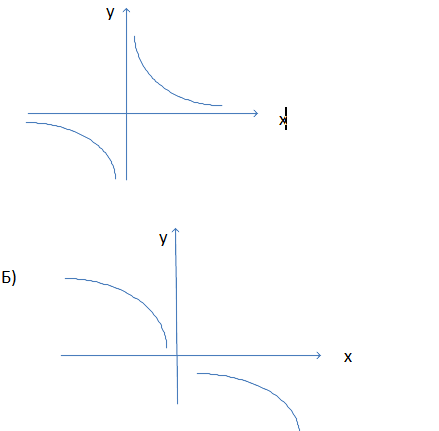 В)	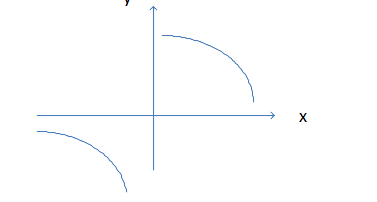 4) Графіком оберненої пропорційності для k є гіпербола:	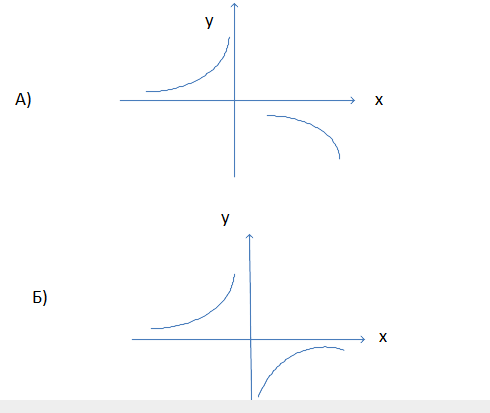 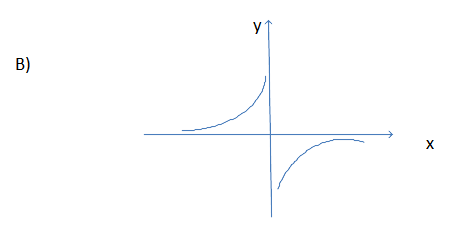 5)Чи проходить графік функції у =    через точку А(4; 2)А) ні   ,     Б) так6)Складіть таблицю для цілих значень х функції у =  ,якщо -5А)Б)Тести до теми 11 « Функція у = х², її графік і властивості»1) Графік функції у = х² називаютьА) прямоюБ) гіперболоюВ) параболою2) Точку О( 0 ;0) називають А) вершиною параболиБ) віткою параболиВ) абсцисою параболи3)За графіком функції у = х² порівняйте у( 0) і у ( 1)А) у(0)Б) у( 0)В) у(0) =у(1)4)Графік  функції у = х² проходить через точку В( 4;2)А)такБ) ні5)Графіки функцій у = х² і у = -4А) перетинаютьсяБ) не перетинаються6)Визначте кількість коренів рівняння х² = 1-х , та зобразіть відповідь графічноА) жодногоБ) одинВ) дваТести до теми12 « Квадратні корені. Арифметичний квадратний корінь»1)Для функцій у = х² і у = а , якщо а,графікиА ) мають 1 спільну точкуБ) не мають спільних точокВ) мають 2 спільні  точки2) Для функцій у = х²,у = а,якщо а =0,графікиА) мають 1 спільну точкуБ) не мають спільних точокВ) мають 2 спільні точки3) Для функцій у = х² і у = а , якщо а,графікиА ) мають 1 спільну точкуБ) не мають спільних точокВ) мають 2 спільні  точки4)Знак  називають А ) віткоюБ)квадратним коренем, або радикаломВ) ключем5)Обчисліть: А)2 Б)5 В) 6) Розв׳яжіть рівняння: у²- 49 = 0А) 7; Б) – 7; В)7, -7 Тести до теми 13 «Раціональні числа. Ірраціональні числа. Дійсні числа.»1)Раціональні числа – числа у вигляді дробуА)  де m- ціле ,n- натуральнеБ) )  де m- натуральне ,n- цілеВ) )  де m- ціле ,n- ціле2)Сукупність цифр, що повторюється при ділення двох чисел , називаєтьсяА) сумою Б) добуткомВ) періодом3)Множину раціональних чисел позначаютьА) ZБ) QВ) N4)Ірраціональне число можна записати у вигляді А) нескінченного десяткового періодичного дробуБ) ) нескінченного десяткового неперіодичного дробуВ)  десяткового дробу5) Множину дійсних чисел позначаютьА) RБ) QB) N6)Подайте у вигляді нескінченного періодичного десяткового дробу  дріб  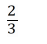 А)0,(06); Б) 0,(6); В) 0,(66)Тести до теми 14 «Арифметичний квадратний корінь зі степеня»1)Знайди зайве :А) підкореневий виразБ) арифметичний квадратний коріньВ) кут у квадраті2)Рівність ( )²=а вірна при значеннях аА) невід’ємнихБ)будь – якихВ) від’ємних3) Рівність = ІаІ виконується дляА) аБ) аВ)а 4)Обчисліть : 6А) -60Б) 60В) – 6005)Спростіть:  ·А) 2ІсІ  ,  Б) 2с  ,    В) 10с6)Спростіть :       - 1/3     , якщо а А)3а , Б) – 3а,     В) 27аТести до теми 15 « Властивості арифметичного квадратного кореня.»1)Арифметичний квадратний корінь із добутку невід’ємних множників дорівнює :А) кореню з добутку цих множниківБ) добутку коренів із цих множниківВ) частці коренів із цих множників2)  , аБ)  , аВ)  ,а3) Обчисліть:  А)  2581 ,    Б)  ,     В)454)Знайдіть значення виразу:  · А) 100 ,  Б) 10 ,    В) 5)Обчисліть :  А)    ,    Б)    ,    В)  6) Знайдіть значення виразу:  А)102  ,     Б) 4 ,   В) 16Тести до теми 16 « Тотожні перетворення виразів, що містять квадратні корені»1)Спряженими називаються вирази:А)  -  і  - Б) )  -  і  + В)  + і  + 2) Спростіть : -  + - А) - 5   ,    Б) 7  ,    В) 153)Знайдіть значення виразу:  -  А) 4  ,     Б) 4   ,     В) 4в4)Виконайте дії: (  - )А) 96   ,         Б)   ,      В) 85)Обчисліть: (  - )  (  + )А)   ,  Б)3  ,     В)216)Звільніться від ірраціональності в знаменнику дробу:  А)12Б)12В)4Тести до теми 17 « Функція у =  , її графік і властивості»За допомогою графіка функції у = порівняй числа :  іА)  = Б) В) 2)Знайдіть усі цілі числа,що розташовані на числовій прямій між числами : іА)1Б)2В)33)На рисунку подано графік функції у = 0,5.Визначте кількість точок перетину цього графіка з графіком у=.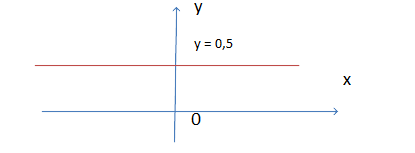 А) 1Б)2В)34)Графік функції у= розміщений лише вА)ІІ координатній чвертіБ)І координатній чвертіВ)ІІІ координатній чверті5) На рисунку зображені точки. Визначте точку, через яку може пройти графік функції у=    	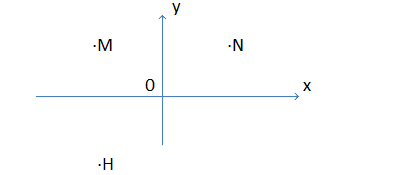 А)МБ)NВ)H6)Енергію тіла обчислюють за формулою Е = mc². Задайте формулою залежність швидкості світла с від енергії тіла Е і маси тіла mА)m=Ec²Б)c=В)с= Тест до теми 18 « Квадратний тричлен. Квадратні рівняння»Квадратним рівнянням називають рівняння видуА)у=    ,      Б)у= ах+вх+сВ) ах²+вх+с=0, де х – змінна,а,в,с- числа(а)2)Многочлен ах²+вх+с(а) називаютьА)старшим коефіцієнтомБ)лінійний двочленВ)квадратним тричленом3)Квадратне рівняння називають зведеним,якщо його старший коефіцієнт дорівнюєА)1  ,    Б)2 ,    В)34) Складіть квадратне рівняння у якому старший коефіцієнт 5, другий коефіцієнт  , вільний член ( - 8)А)- 8 х² + 5х + = 0Б)5х² +  х- 8 = 0В)5х² -8 х+05)Зведіть вираз 2х² - 3х -х² +4 +2х до квадратного тричленаА)х²-х+4Б)х²+х +4В)3х²+5х -46)Серед рівнянь знайди квадратне:А)у=Б)у=х²+х+1В)у=кхТести до теми № 19 « Неповні квадратні рівняння, їх розв’язування»1)Квадратне рівняння ах²+вх+с = 0 називають неповним , якщоА)а=0,вБ)а=0,в=с=0В)або в=0,або с=0, або в=с=02) Розв׳яжіть рівняння х² + 7х =0А)1;7 ,         Б)0;-7 ,       В)0;73) Розв׳яжіть рівняння 2х²- 32 = 0А) ,        Б)16 ,       В)4) ) Розв׳яжіть рівняння (2х +1)²=9А)-2 або 1Б)2 або -1В)-2 або -15)Для вирощування малини вибрали прямокутну ділянку площею 24 м². Знайдіть довжину та ширину цієї ділянки.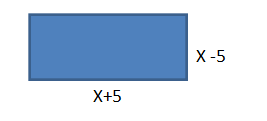 А)14м і 10м  ,  Б)12м,2м ,     В)20м і 4м6)Знайди зайве:А) квадратне рівнянняБ) неповне квадратне рівнянняВ)трикутне рівнянняТести до теми 20 « Формула коренів квадратного рівняння»1)Розв׳яжіть рівняння (5х-6)²-25=0А) або 2Б)5 або 6В) або - 52)Розв׳яжіть рівняння у²-6у-9=0 способом виділення квадрата двочленаА) 3Б)3+3 або 3 -3В) 3 -  або 3 -33)Дискримінантом називається вираз:А)в-4асБ)ас+4вВ)в²-4ас3) Формула коренів квадратного рівняння :А)х₁,₂=Б) х₁,₂=В) х₁,₂=4)Розв׳яжіть рівняння х²-7х+10 =0 за формулами його коренівА)2або 5Б)-2 або -5В)-1або 85)Знайдіть для рівняння дискримінант і визначте кількість коренів рівняння х²-х-3=0А)Д=13,2 кореніБ)Д=13, безліч коренівВ)Д=13, не має коренів6)Рівняння ах²+вх+с=0 завжди має корені,якщоА)а=в=сБ)аіс мають різні знакиВ)ДТести до теми 21 « Теорема Вієта. Теорема,обернена до теореми Вієта»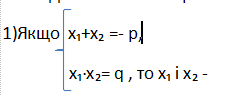 А)  корені квадратного рівняння х² +рх +q=0Б) дискримінант квадратного рівняння х² +рх +q=0В)коефіцієнти квадратного рівняння х² +рх +q=02)Якщо   х₁ і х₂ -   корені квадратного рівняння ах² + вх +с =0,то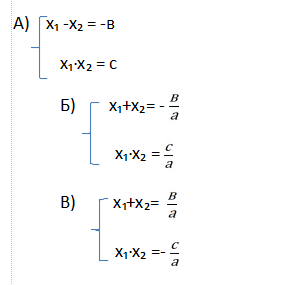 3))Знайдіть коефіцієнти р іq квадратного рівняння  х² +рх +q=0, якщо сума і добуток коренів рівняння відповідно дорівнюють 15 і 54А) р = 15,q=- 54Б) ) р =15 ,q=54В) ) р = - 15 ,q=544)Знайдіть коефіцієнти р іq квадратного рівняння  х² +рх +q=0, якщо коренями рівняння є числа    -3 і 13.А)р=10,q=39Б)р= -10 , q= -39В)р= - 10 , q=395)Знайдіть суму і добуток коренів рівняння 5х² +10х +1 =0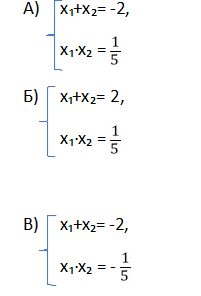 6)Складіть квадратне рівняння ,користуючись теоремою Вієта , якщо х₁= -6,х₂ =5А)х² +х- 30 =0Б) х² - х- 30 =0В)х ² +х+ 30 =0Тести до теми 22 « Розкладання квадратного тричлена на множники»1) Якщо х₁ та х₂ - корені квадратного тричлена ах² + вх +с (а , то його можна розкласти на множники за формулоюА) с(х-х₁)(х-х₂) Б) в(х-х₁)(х-х₂) В)а(х-х₁)(х-х₂)2)Розкладіть на множники квадратний тричлен  х²- 2х -24А) х²- 2х -24=(х+6)(х-4)Б) х²- 2х -24=(х-6)(х+4)В) х²- 2х -24=(х-6)(х-4)3)Скоротіть дріб : А) х-3Б) х+3В) х+54)Скоротіть дріб   та знайдіть його значення при х= -3А) ,6Б), -6 В), 05)Знайди помилку при скороченні дробу А)  = х- 4Б)             = х-66)Знайди зайве :А) квадратний тричленБ) лінійні множникиВ) 8 класТести до теми 23 « Розв׳язування рівнянь,що зводяться до квадратних»1)Розв׳яжіть рівняння: 3х(х²-9)=0А){-3;3}Б) В){0 ;3}2) Розв׳яжіть рівняння: 2х³ -7х² +6х=0А){0;1,5;2}Б){-1.5;0;2}В){-2;-1,5;0}3) Розв׳яжіть рівняння:  =0А)х = 1,х=2Б)х=2,х=-1В)х=-14) Розв׳яжіть рівняння: х+  =4А){1;2}Б){- 1;1;2}В){-1;1}5)Рівняння виду ах⁴+вх+с=0, де х – змінна,а,в,с-числа,причому аназивають:А)квадратним ,  Б)моноквадратним ,  В)біквадратним6) ) Розв׳яжіть рівняння:5х⁴ -х²-4=0А)1 ,     Б)  ,     В)-1                                            Тестові завдання з геометрії Тести до теми №1 «Означення чотирикутника»1)Фігура,що складається з 4 точок і 4 відрізків,що їх послідовно сполучають називається:А) чотирикутникомБ)трикутникомВ)колом2) Дві вершини чотирикутника , що сполучені однією стороною називаються:А)діагоналямиБ)сусіднімиВ)близькими3)У чотирикутнику вершини, які не є сусідніми називаються :А)фігурнимиБ) радіусамиВ)протилежними4)Сторони чотирикутника,що мають спільну вершину називаються :А)сусіднімиБ)протилежнимиВ)зустрічними5)Сторони чотирикутника,які не мають спільних точок називаються:А)послідовнимиБ)протилежнимиВ)сусідніми  6)           	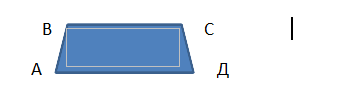 Чотирикутник позначають:А)АВСДБ)АСБДВ)ДВАС7)Відрізок,що сполучає дві протилежні вершини чотирикутника називається:А)радіусомБ)периметромВ)діагоналлю8)Сума довжин усіх сторін чотирикутника називається :А)периметромБ)відрізкомВ)кутомТести №2 «Опуклі чотирикутники. Сума кутів чотирикутника»Будь-який чотирикутник обмежує частину площини,яку називають:А)областю визначення чотирикутникаБ)областю значення чотирикутникаВ)внутрішньою областю чотирикутника2)Якщо чотирикутник лежить по один бік від будь-якої прямої,що містить його сторону,його називають:А) опуклимБ) ввігнутимВ) замкненим3)Кутом опуклого чотирикутника при даній вершині називають кут утворений:А)протилежними сторонамиБ)сусідніми сторонами,що виходять з цієї вершиниВ) бісектрисами кутів4) Сума кутів чотирикутника дорівнює:А)180°Б)90°В)360°5)Назвіть  діагоналі чотирикутника: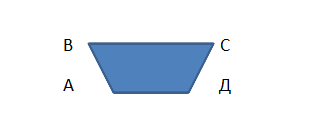 А)ВС,АДБ)АС,ВДВ)АВ,СД6)Знайдіть ∠Р чотирикутника ,якщо ∠М=70°,∠N=30°,∠К=160°А)100°Б)200°В)90°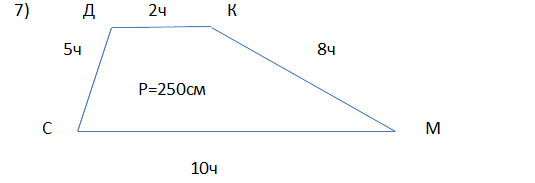 Знайдіть сторони чотирикутника:А)20см,50см,80см,100смБ)40см,100см,160см,200смВ)10см,25см,40см,50см8)Покажіть  рисунком неопуклий чотирикутник.Тести №3 «Означення та властивості паралелограма»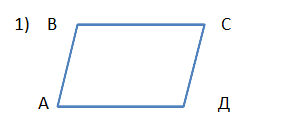 Якщо у чотирикутнику АВСД  - АВІІСД , АДІІВС   ,то чотирикутник:А)паралелограмБ) трапеціяВ) циліндр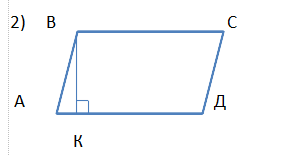 У  чотирикутнику АВСД – ВК :А)медіанаБ)висотаВ)бісектриса3)             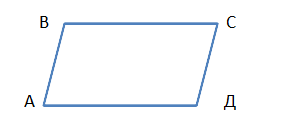 У паралелограма АВСД :А) ∠А+∠В=360°Б) ∠А+∠В=180°В) ∠А+∠В=90°4) У паралелограма MNKP :    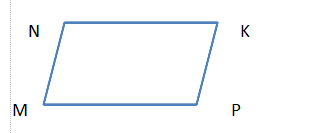 А) MN=KP,  NK=MNБ)   MN    , NKВ)   MN    , NK5)            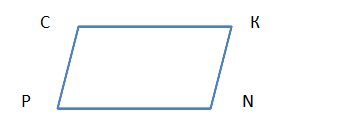 Знайди вірну відповідь для паралелограма РСКNА)∠P  ,  ∠C  Б)∠Р, ∠СВ) )∠Р, ∠С6)Знайди правильне твердження для паралелограма АВСД   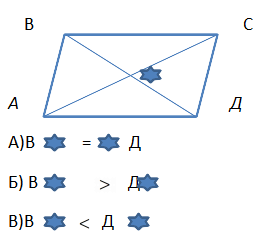 7) У паралелограма сума трьох кутів 300°. Знайти його кути: А)150°,150°,30°,30°Б)100°,160°,100°,160°В) 50°,100°,70°,40°8)	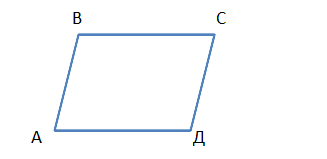 Периметр паралелограма 100см, АВ : ВС= 10 :15. Знайдіть його сторони :А)20см,30см,20см,30смБ)20дм,30дм,20дм,30дмВ)20м,30м,20м,30мТести №4 «Ознаки паралелограма»Якщо дві протилежні сторони чотирикутника паралельні і рівні,то цей чотирикутник:А)паралелограмБ)трапеціяВ)призма2)Знайди помилку: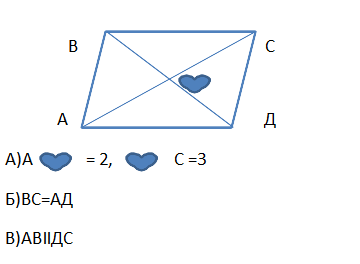 3) Знайди помилку :                                А)∠А=∠Д	Б)∠А=∠С	В)∠В=∠Д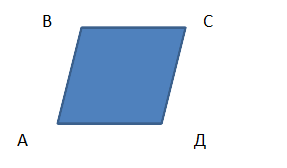 4)У паралелограмі  кут В у4 рази більше кута С.Знайдіть їх градусні міри.А) ∠В=144°,∠С=32°Б)∠В=144°,∠С=36°В)∠В=36°,∠С= 144°5) 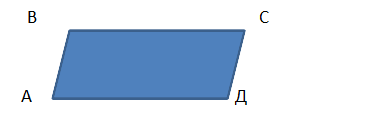 	Периметр паралелограма 160см. АВ:ВС=2:6. Знайди АВ і ВСА)АВ=20см,ВС=60смБ) АВ=20см²,ВС=60см²В) АВ=20дм,ВС=60дм6)                  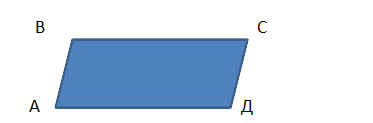 Для паралелограма АВСД  сума кутів А і В :А)360мБ)180°В)90°Тести  №5 «Прямокутник. Ромб. Квадрат»1)Прямокутником називається:А)квадрат, у якого всі кути різніБ)паралелограм,у якого всі кути пряміВ)трапеція з прямим кутом2)        Для прямокутника АВСД знайди помилку :А)∠АБ)АС< ВСВ)АС = ВД3) Паралелограм, у якого всі сторони рівні,називається :А)коломБ)кругомВ)ромбом4)           Для ромба  АВСД знайди хибне твердження:А)АСІІВДБ)АСꓕВДВ) АВ = ВС	5)Знайди помилку для ромба АКСД:                                              А)∠АКД=∠СКДБ)∠АДК >∠СДКВ)∠АДК=∠СДК6)Прямокутник, у якого всі сторони рівні називається:А)квадратомБ)конусомВ) діаметром7)Знайди зайве:А) «КВАДРО»Б) «РОМБОС»В) «ПРЯМОКУТНИКОС»8)       В ромбі МРКС вірне твердження:А)∠Р=∠СБ)∠МВ))РККСТести №6 « Трапеція»Знайди зайве:А) «квадразос»Б) «трапезос»2)Чотирикутник у якого дві сторони паралельні, а дві інші не паралельні називаються:А) трапецієюБ) квадратомВ)трикутником3)Назви компонент АМ трапеції:                                                                   		А)основаБ)висота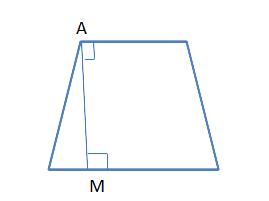 В)бічна сторона	4) Сума кутів трапеції,прилеглих до бічної сторони ,дорівнює:А)90°Б)360°В)180°5)У рівнобедреної трапеції АВСД:	А)∠А=∠СБ)∠А=∠ДВ)∠В=∠Д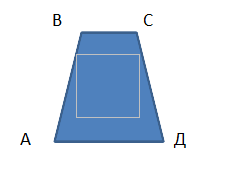 6)Встановіть вид трапеції ДСВН:		                    А)прямокутна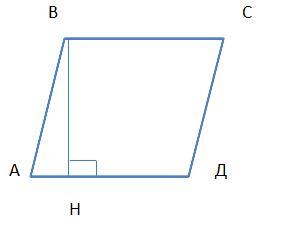                                                                                       Б)рівнобедрена	В)рівностороння7) У трапеції АВСК ∠А=40°,∠К=30°.Обчисліть величину кута В і С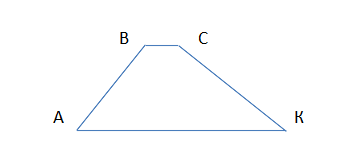 А)140°,150°Б)40°,30°В)100°,260°8)Рівнобедрена трапеція ВСМР містить ∠В=54°.Знайдіть ∠С , ∠М,∠Р		А) 126°,126°,50°	Б)126°,126°,54°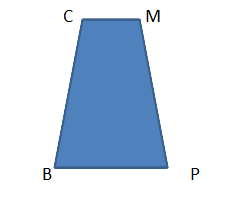 	В)106°,106°,54°Тести № 7 « Середня лінія трикутника і трапеції»                                                Якщо А₁В₁ІІА₂В₂ІІА₃В₃, А₁А₂=А₂А₃,то                       	А)А₁В₁=А₂В₂                                          	Б)В₁В₂=В₂В₃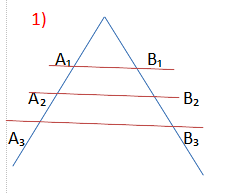                                                                                           	В)А₂В₂=А₃В₃2)Відрізок,що сполучає середини двох сторін трикутника називається його:А) середньою лінієюБ)бісектрисоюВ)медіаною3)		Знайди хибне твердження ,якщо МN-	                           	середня лінія трикутника АВС:А)МNІІАС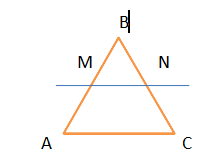 	                                                                        	Б)МN= АС                                               В)МN=АС4)Якщо АМ=МВ,ВР=РС,СЕ=ЕД,АК=КД,то МРЕК: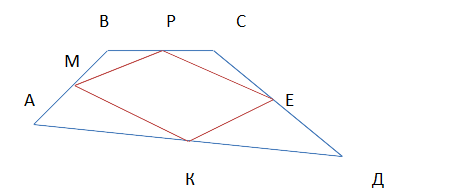 А)трапеціяБ) паралелограмВ)трикутник5)                                                                                 Якщо АК=КВ, СР=РД,то КР:			А)медіана чотирикутника	Б)середня лінія 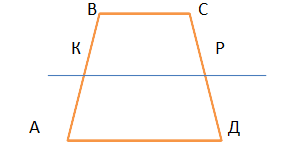              	                   паралелограма	            В)середня лінія  	трапеції6)Знайди помилку. Якщо АВ – середня лінія трапеції,то:А)АВꓕМСꓕРКБ)АВІІРКІІМС	     	В)АВ= (РК+МС)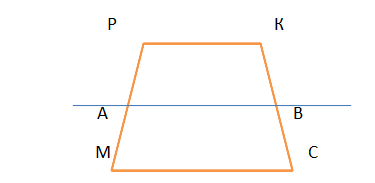 7)Знайди х за рисунком:	А) 5 ,	                                 Б)4                                                       В) - 5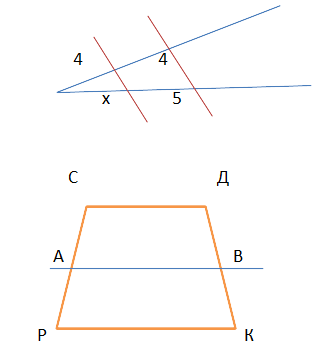 8)	                                              АВ – середня лінія трапеції РСДК.   АВ = 8см. Знайдіть СД+РК :А)4Б)8В)16Тести №8 « Градусна міра дуги. Вписаний кут»Кут з вершиною в центрі кола називається:А) центровимБ) центральнимВ) доцентровим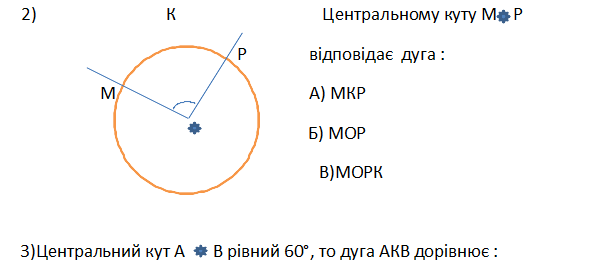 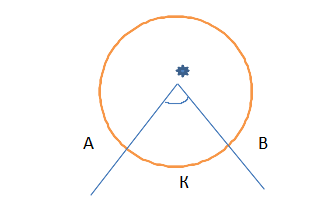 А)45°Б)30°В)60°4)Кут,вершина якого лежить на колі, а сторони перетинають це коло називається:А)вписанимБ) описанимВ)записаним5)   ᴗАКВ = 80°, то величина кута АМВ :А) 40°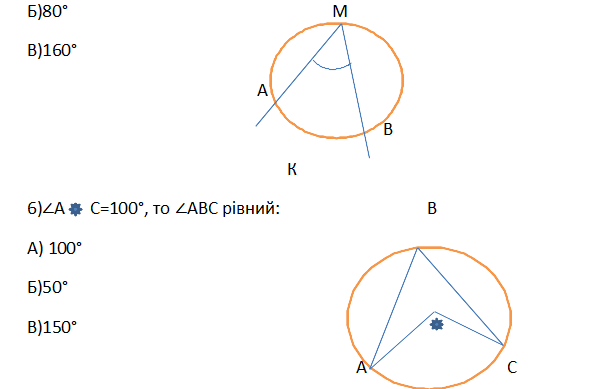 7)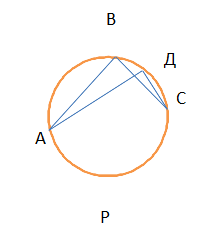 	                         ᴗАРС = 120°.Обсиліть величину 		∠АВС  і ∠АДС :		А) 60°,60°		Б)60°,120°						В)120°,120°8) Вписаний кут, що спирається на діаметр , дорівнює :А)180°Б)90°В) 45°Тест № 9 «Вписані та описані чотирикутники»1)Якщо всі вершини чотирикутника лежать на колі, то він:А)вписанийБ)описанийВ) дописаний2) Сума протилежних кутів    чотирикутника дорівнює:		  А)360°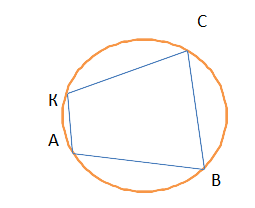 		Б)180°                                                                    	В) 90°3)Знайди хибне твердження. Коло можна описати навколо:А)прямокутникаБ)рівнобічної трапеціїВ) ромба4)Якщо всі сторони чотирикутника дотикаються до кола, то він:А)вписанийБ) описанийВ)розписаний5)Знайди помилку:                                            А)АМ+КД=АК+МД                                           Б) АМ+КД АК+МД	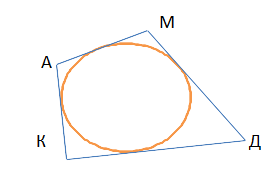       6)Чи існує вписаний чотирикутник, якщо ∠А=40°, ∠В=100°, ∠С=140°,∠Д=70°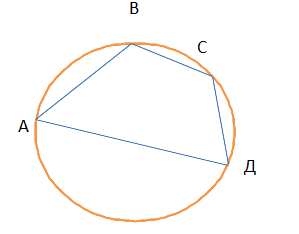 А) такБ)ні7) Знайди х :                                              	А) 11			Б)10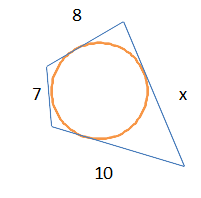                                                                                              	В)98)Середня лінія рівнобічної трапеції КС=10см. Знайдіть АР- бічну сторону трапеції :		А)12			Б)10		В)11  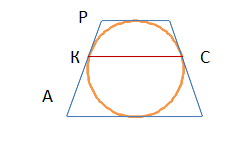 Тести № 10 «Визначні точки трикутника»1)Інцентр трикутника – точка перетину:А)серединних перпендикулярівБ) бісектрисВ) медіанЗобразити інцентр на рисунку2)Медіани трикутника перетинаються в одній точці і діляться нею , починаючи від вершини трикутника у відношенні :А)2:1 ,     Б)3:1 ,    В)3:23)Висоти трикутника перетинаються в :А) одній точціБ)двох точках В) трьох точках4)Центроїд  трикутника - точка перетину :А)прямих ,     Б)медіан ,     В)ламанихЗобразити центроїд на рисунку5)Ортоцентр – точка перетину:А) медіан ,    Б)бісектрис ,   В)висотЗобразити ортоцентр на рисунку6) Знайти хибне :А) центр кола , вписаного в трикутник – точка перетину бісектрисБ) центр кола,описаного навколо трикутника – точка перетину серединних перпендикулярівВ)центр мас – точка перетину бісектрис. Тести № 11 « Ознаки подібності трикутників »1)		                                   Знайдіть вірну пропорційність		серед відрізків:	А) = 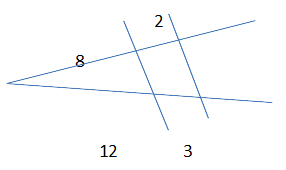 			Б)  = 	В)  = 2)Δ АВС  , якщо :                  	А) ∠А=∠А₁ ,∠В=∠В₁                                                                                       	Б)∠А=∠А₁      			В) ∠А=∠А₁ ,∠В=∠В₁                      	 = 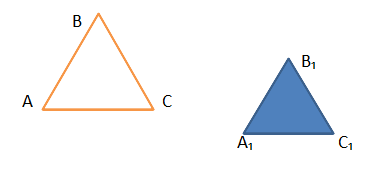 3) ∆ АВС∼ ∆А₁В₁С₁,  то коефіцієнт подібності k дорівнює :			А)                                                                                                   Б) 2                                                                                                   В) - 2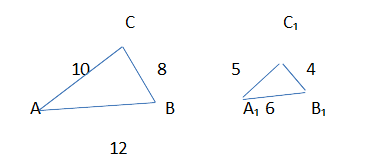 	           4)Знайти  Х  :       			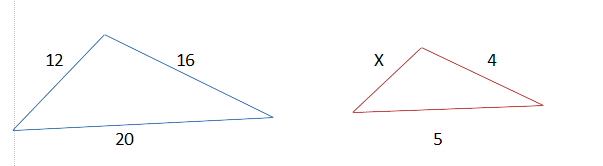 А)3Б) 4В)55)Знайти довжину відрізка АВ за рисунком:	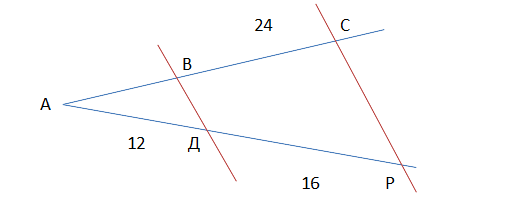 А) 12Б)16В) 186)∆МСА∼∆М₁С₁А₁ . Знайдіть сторони ∆А₁В₁С₁, якщо його периметр 12см.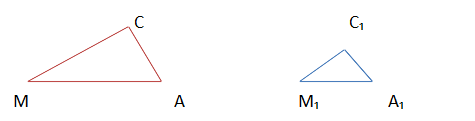 А)3см,4см,10смБ)3см,4см,5смВ)5см,6см,20смТести №12 « Ознаки подібності трикутників»                                                                       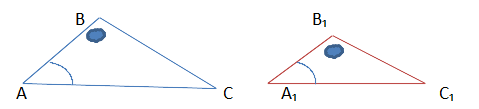 	  За якою ознакою трикутники подібні?А) за 3 відповідно рівними  кутамиБ)за двома відповідно рівними кутамиВ) за одним відповідно рівним кутом2)    	        ₁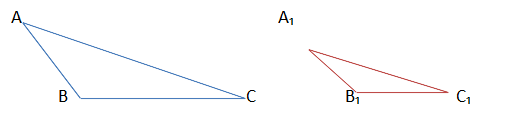 		Трикутники подібні , якщо:А)∠А=∠А₁ ,  = Б)∠А=∠А₁В) ,  =  ,∠С=∠С₁3)Чи пропорційні трикутники за трьома сторонами?	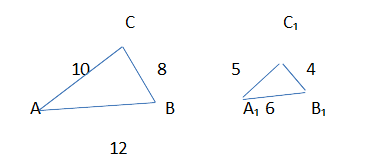 А) такБ) ні4)Чи можуть бути подібними прямокутний і рівнобедрений трикутники? Пояснення проілюструйте рисунком.А) такБ) ні5) Чи подібні рівнобедрені трикутники, якщо вони мають по рівному тупому куту ? Відповідь ілюструйте рисунком.А) ніБ) так6)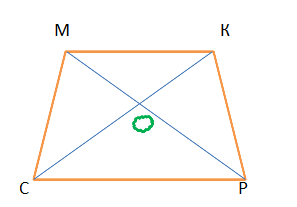 	Знайдіть подібні трикутники. За якою ознакою вони подібні ?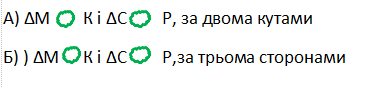 Тести № 13 « Подібність прямокутних трикутників.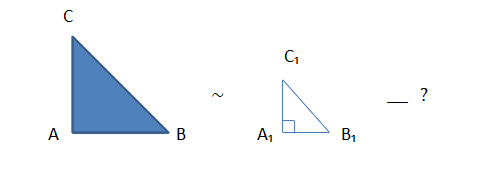 А)∠А=∠В, ∠А₁=∠В₁Б)∠А=∠А₁, ∠В=∠В₁В)∠А=∠С, ∠А₁=∠С₁2)Число х називають середнім пропорційним між числами а і в , якщо :А)  = Б) = В) =   	3)                          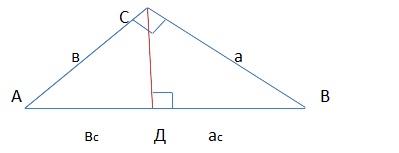 Проекціями катетів на гіпотенузу є відрізки :А) АС,ВСБ) СД = hcВ) АД,ВД4) 	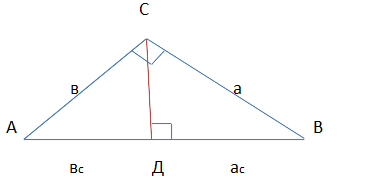                               Висота, проведена до гіпотенузи є середнім пропорційним між проекціями катетів на гіпотенузу:А) СД = hc=а·вБ) СД = h²c=ас·всВ) ) СД = hc=ас·вс5)                                  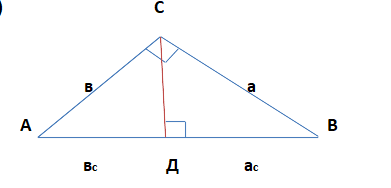 Катет є середнім пропорційним між гіпотенузою і його проекцією на гіпотенузу:А) а²=с·ас , в²=с·всБ) а=с·ас  ,в=с·всВ)а²=с·а ,в²=с·в6)                                 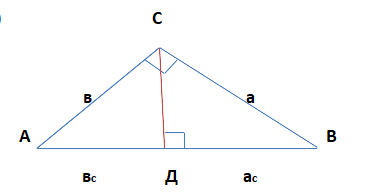 Висота, проведена до гіпотенузи , дорівнює добутку катетів, поділеному на гіпотенузу:А)hc  =Б)h²c =В)hc =   Тести № 14 « Теорема Піфагора»1) За теоремою Піфагора : А)с²= а²+ в²Б) с= а + вВ) с²= а + в2) а=3 , в = 4,с = ?А)3Б) 4В) 53)Якщо с² = а² +в², то ∠С дорівнює :А) 180°Б)90°В) 60°4) Знайти хибне твердження :А) с >а , с > вБ) а²=с²- в²В) в²= с² + а²5) с = 10см, а = 8 см, в - ?       	А) 6Б)5В) 46) У прямокутнику сторони дорівнюють 8дм і 6 дм, обчисліть довжину його  діагоналі  :А)100дмБ) 10дмВ) 28дм7)Єгипетський трикутник з вимірами :А) 3,4,5Б) 1,2,3В) 5,6,78) Діагональ квадрата 4 см. Чи може сторона квадрата дорівнювати 3 см ?А) такБ) ні9) Середні лінії прямокутного трикутника 3м і 4 м. Обчисліть його гіпотенузу:А) 8мБ) 9мВ)10м10)Знайди хибне для прямокутного трикутника:А) гіпотенузаБ) катетиВ) діагональТест №15 « Ламана і многокутник»Фігура,що складається з точок А₁.А₂,….Ап , послідовно сполучених відрізками, називається :А) прямоюБ) ламаноюВ) променемЗобразити рисунком відповідь2) Ламана без самоперетинів називається :А)простаБ) складнаВ) означена3) Якщо кінці ламаної збігаються, вона :А) підпертаБ) замкненаВ)розімкнена4) Проста замкнена ламана, сусідні ланки якої не лежать на одній прямій , називається :А) многогранникомБ) діагоналлюВ) многокутником5) Знайди зайве для многокутника :А) вершиниБ) сторониВ)м²6)Знайди хибне твердження:А) периметр многокутника - сума усіх його сторінБ) діагональ многокутника – відрізок,що сполучає дві сусідні вершиниВ) кут опуклого многокутника приданій вершині – кут між сторонами . що сходяться в цій вершині7) Якщо всі вершини многокутника на колі, то він :А) підписанийБ) описанийВ) вписаний8) Якщо всі сторони многокутника дотикаються до кола,то він :А) описанийБ)вписанийВ) розписанийТести № 16 « Сума кутів опуклого многокутника»Сума кутів трикутника :А)90°Б) 180°В) 360°2) Сума кутів чотирикутника :А) 360°Б) 270°В) 180°3) Сума кутів опуклого n- кутника :А) 100°Б)90В) 180( n-2)4)Сума кутів опуклого десятикутника :А) 1440°Б)1220°В)800°5) В правильному восьмикутнику сума кутів 1080°, яка величина кожного з них?А) 125°Б) 135°В)115°6)Чи існує опуклий многокутник, сума кутів якого 1810°?А) такБ) ніТвердження пояснити.7) Сума зовнішніх кутів опуклого многокутника , взятого по одному при кожній вершині, дорівнює :А) 360°Б) 180°В)90°8) Чи може діагональ шестикутника його ділити на два чотирикутники?А) ні Б) так9) Яку максимальну кількість діагоналей можна провести з однієї вершини у п´ятикутника ?А)1Б)2В)310)Довжина будь-якої сторони многокутника за суму довжин решти інших сторін :А) меншаБ) більшаТест № 17 « Площа прямокутника і паралелограма»Одиниці площі :А) м²Б) смВ) мм2) Рівні многокутники мають рівні :А) діаметриБ) площіВ) виміри3) Якщо фігури мають рівні площі,вони:А) рівно маліБ) рівніВ) рівновеликі4) Площа прямокутника :А) S=ab Б)    S= В)   S= a²b²5) Площа квадрата :А)S=a³Б)S=a²В)S=a6)Площа паралелограма :А)S=ahₐБ)S=ahₓВ)S=ahₑ7) Знайти площу прямокутника, якщо а= 10см,в= 20см:А) 200мБ)200смВ) 200см²8) Сторони прямокутника 9 см і 4 см. Знайдіть периметр рівновеликого квадрата :А)24см²Б) 24смВ) 36см9) Знайти площу паралелограма, якщо а = 10, hₐ=8:А) 8Б) 80В) 80см²10) Довжина і ширина прямокутника 6м і 4 м. Знайти висоту рівновеликого паралелограма зі стороною 12м:А) 2мБ) 4мВ) 6мТести № 18 « Площа трикутника , ромба і трапеції»     1) Площа трикутника :   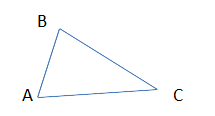 А) S=  ahₐБ)S= abВ)S=a²2)      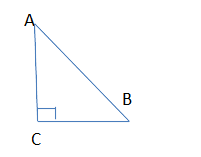 А)S=а²Б)S= авВ)S=ав3)                         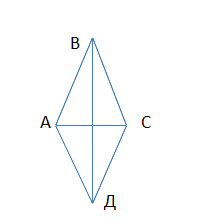 А)S=abБ)S=  d₁d₂В)S= a²4) 	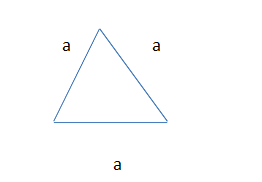 	А)S= a³Б)S= В)S= a²5)      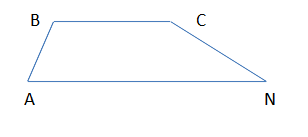 А)S=  hБ)S= a+bВ)S= ah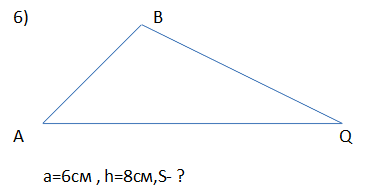 А)48см²Б)24см²В)12см²7)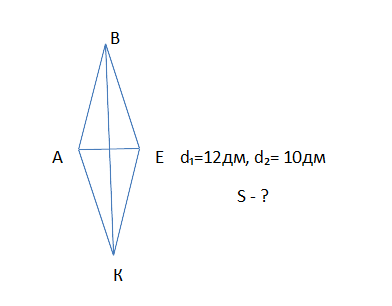 А)60смБ)120смВ)30см8)	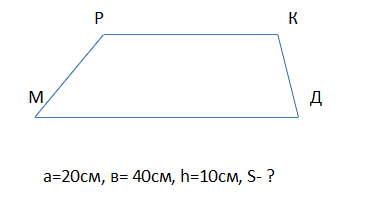 А)100см²Б)200см²В)300см²Тести № 19 « Застосування площ »Відношення площ подібних трикутників дорівнює:А) коефіцієнту подібностіБ) квадрату коефіцієнта подібностіВ) кубу коефіцієнта подібності2) « Піфагорові штани» :площа квадрата на гіпотенузі прямокутного трикутника дорівнює :А) сумі катетівБ) сумі катетів і гіпотенузиВ) сумі площ квадратів, побудованих на катетах3)  У подібних трикутниках  з коефіцієнтом подібності k=5, площа ∆АВС дорівнює  100см² , обчислити площу ∆А₁В₁С₁А)4см² ,   Б) 25см² ,     В) 20см²4) Сторони рівносторонніх трикутників АВС і МРК відповідно рівні 12 см і 4 см. Обчисліть коефіцієнт подібності для трикутників.А) 1 ,      Б) 2 ,      В)35) Діагоналі ділять трапецію на 4 трикутники, два – рівновеликі, а площі двох інших відносяться , як :А) квадрати основБ) квадрати висотВ) квадрати діагоналейПроілюструвати відповідь рисунком6) Для трикутника АВС зі сторонами а,в,с та площею S справджується нерівність:А) S˃  ,   Б) ) S ˂  ,    В) S ≤  Тести № 20 « Тригонометричні функції гострого кута»Синусом гострого кута α прямокутного трикутника називається відношення :А) Б)В) 2)Косинусом гострого кута α прямокутного трикутника називається відношення :А) Б) В)3) Тангенсом гострого кута α прямокутного трикутника називається відношення :А)Б) В) 4) Котангенсом гострого кута α прямокутного трикутника називається відношення :А) Б)В) 5) Знайди зайве :А) « джайб»Б) « компліментарі синус»В) « дієтичний»6) Синус і косинус гострого кута :А) менші 1Б) більші 1В) рівні 17) Для будь - якого гострого кута альфа :А) sin ²α + cos²α= 0Б)sin ²α + cos²α= 1В)sin ²α + cos²α= - 18) Обчислити синус гострого кута прямокутного трикутника, косинус якого  рівний 0,6:А) 0,8Б) 0,6В) 0,49) Спростіть :1 - sin²αА) cos²α ,      Б)cosα ,      В)tgα10) Спростити :tgα  : sinαА)cosαБ) 1: cosαВ)cos²αТести № 21 « Обчислення значень тригонометричних функцій»Для будь – якого гострого кута α sin ( 90°-α) = ?А)- cos αБ)cos αВ) sinα2) Для будь – якого гострого кута α cos ( 90°- α) = ?А)sinαБ)cos αВ)- sinα3 ) Для будь – якого гострого кута α tg ( 90° - α) =  ?А)tg αБ)sin αВ)ctg α4) Для будь – якого гострого кута α  ctg (90°- α) =?А)tg αБ)ctg αВ)cos α5) Обчисліть: sin30°+cos60°А)1Б)2В)0,56) У якому випадку синус і косинус гострого кута рівні ?А)30°Б)40°В)60°7) Знайдіть гострий кут, якщо tg x= 1А)60°Б)45°В)90°8) Знайдіть помилку :  tg60° +  ctg30°= ?А)4Б)В)39)Поновіть запис : sin45° + ……= …….. +  = А)tg45°Б)cos45°В)ctg45°10)Знайди помилку :А) sin( 90°- 30°)=sin30°Б) cos( 90°-45°)=sin45°В)tg(90°- 60°)=tg60°Тест № 22 « Розв´язування прямокутних трикутників»Знайти катет , прилеглий до кута 30° у прямокутному трикутнику з гіпотенузою 14см:А) 7смБ) 14смВ) 28см2) Знайти катет, протилежний до кута 60° у прямокутному трикутнику з гіпотенузою 20см:А) 10смБ) 20смВ) 40см3) Знайти гіпотенузу прямокутного трикутника з катетом 8см, що протилежний куту 30°:А) 16смБ) 8смВ) 32см4) У прямокутному трикутнику гіпотенуза 10см, а синус одного з кутів  ,знайти протилежний катет :А)8смБ) 9смВ) 10см5) а=4дм,α=45°.Знайти гіпотенузу прямокутного трикутника:А)3Б) В) 26) У прямокутному трикутнику діагональ 20см.Кут між діагоналями 60°.Знайти сторони прямокутника:А) 20см, смБ) 10см, 5смВ) 10см,3см7) Діагоналі ромба 10м і 24м. Знайти кути ромба:А) 150°,30°Б)110°,70°В)136°,44°8) У прямокутному трикутнику катети 9м і 40м. Знайти гіпотенузу і кути прямокутного трикутника :А)41см,13°,77°Б) 41см,3°,87°В) 40см,23°,77°                            Графічні диктантиГрафічний диктант № 1 «Так , чи ні ?»Якщо  «так» - ∩ , якщо « ні» -   ─У паралелограма АВСД  сторона ВСІІАД ?У паралелограма АВСД  сторона АВ = СД ?У паралелограма АВСД  ∠А=∠В ?У паралелограма АВСД  ∠А=∠С ?У паралелограма АВСД   ∠А +∠В = 180°У паралелограма АВСД   три кути гострі і один тупий ?У паралелограма АВСД   ∠А˂∠С ?У паралелограма АВСД   АС =ВД ?У паралелограма АВСД   точка О – точка перетину діагоналей. АО=ОС?Периметр паралелограма АВСД дорівнює 2(АВ + ВС)?Три паралельні прямі, перетнувшись з двома паралельними прямими , утворили 6 паралелограмів ?Якщо один кут паралелограма 90°, то інші три теж по 90°?У паралелограма два кути тупі, і два гострі ?Якщо периметр паралелограма 20см, а одна зі сторін 7см, то решта 7см,3см, 3 см ?У паралелограма гострий кут 60°, то решта кутів теж по 60°?У паралелограма тупий кут 160°, то решта 160°,20°,20°?У паралелограма медіана є діагоналлю ?Якщо сторони паралелограма 6см , 8см, то його периметр 14см?Відповідь :∩∩─∩∩─ ─ ─∩∩─∩∩∩─∩─ ─Графічний диктант № 2 « Так, чи ні ? Чотирикутник»Якщо «так» - ∩ , якщо «ні» -  ─У чотирикутнику ДМРК діагоналі перетинаються у точці О.Тому ДО = ОР,МО=ОК ?У чотирикутнику ДМРК , МР ІІДК,МД ІІРК ?У чотирикутнику АВСД ,  АВ ІІ СД, АВ˃СД ?У чотирикутнику АВСД , ∠А˃∠С ?У чотирикутнику РКМВ  , РВ= КМ,РК = МВ, то ∠К + ∠М = 180° ?У чотирикутнику АВСД , ∠А = 50°, ∠С= 70°, то АВСД – паралелограм ?У чотирикутнику всі сторони рівні і кути по 90°, отже чотирикутник – квадрат ?У чотирикутнику АВСД , АВ˂ВС, всі кути по 90°, то АВСД – прямокутник ?Діагоналі чотирикутника АВСД  перетинаються у точці О.Причому АО = 5см,ОС = 50 мм, ВД = 1,4дм, ОД = 7см. Отже АВСД – паралелограм ?Якщо у чотирикутнику АВСД , ∠А у 5 разів більший ∠В , то            ∠В= 20°,∠А= 100°Відповідь :∩ ∩ ─ ─∩ ─ ─ ∩ ∩ ─Графічний диктант № 3.Прямокутник.Ромб. Квадрат. « Так,чи ні?»Якщо «так»- ∩, якщо «ні» -  ─« Квадро» - чотири ?«Ромбос» - бубон ?Паралелограм, у якого всі сторони рівні – прямокутник ?Прямокутник, у якого всі сторони рівні – квадрат?Паралелограм, у якого всі кути прямі – ромб ?Діагоналі прямокутника рівні?У прямокутника 2 кути тупі ?Діагоналі ромба перпендикулярні ?Діагоналі ромба ділять його кути навпіл?Діагоналі ромба є його медіанами ?Діагоналі квадрата перпендикулярні ?Діагоналі квадрата діляться точкою перетину у відношенні 1:2 ?Периметр квадрата зі стороною 4см рівний 16см²?Діагональ квадрата 6дм,то його сторона 3  дм ?Периметр ромба 20 см,то його сторона 50мм?Одна діагональ прямокутника 15см, а інша 18см ?Відповідь :∩ ∩ ─ ∩ ─ ∩ ─ ∩ ∩ ─ ∩ ─ ─ ∩ ∩ ─Графічний диктант № 4. Трапеція. « Так, чи ні?»редагованаЯкщо « так» - ∩, якщо « ні» -  ─«Трапезос»- маленький стіл?Трапеція – чотирикутник , у якого всі сторони паралельні ?Паралельні сторони трапеції – основи ?Сума кутів трапеції, прилеглих до бічної сторони 90° ?Спільний перпендикуляр до основ трапеції називається висотою ?У трапеції можна провести безліч висот ?Всі висоти трапеції різні ?Бічні сторони трапеції різні?Бічні сторони трапеції непаралельні?Трапеція, у якої одна бічна сторона перпендикулярна до основ, називається прямокутною ?Основи трапеції різні ?Висота трапеції більша за бічну сторону ?У прямокутній трапеції два кути по 90 °Сума внутрішніх односторонніх кутів трапеції 180°?Відповідь:∩ ─ ∩ ─ ∩ ∩ ─ ∩ ∩ ─ ─ ─ ­ ∩Графічний диктант №5. Середні лінії трикутника і трапеції. « Так, чи ні?»Якщо « так» - ∩, якщо «ні»- ─Середньою лінією трикутника називається відрізок, що перпендикулярний до його сторін?У будь-якому трикутнику можна провести лише одну середню лінію?Середня лінія трикутника паралельна одній з його сторін?Середня лінія трикутника дорівнює стороні,до якої вона паралельна?Середня лінія трапеції паралельна основам?Середня лінія трапеції дорівнює півсумі основ?Чи можуть середні лінії трикутника дорівнювати 5см,6см,12см?Середня лінія трапеції менша за суму основ?Якщо середні лінії трикутника 2дм,3дм,4дм,то його сторони 4дм,6дм,8дм ?Середня лінія рівностороннього трикутника 6см, то його периметр 36см?Середні лінії трикутника ділято його на 5 трикутників?У трапеції півсума основ 10см, то середня лінія теж 10см?Відповідь:─ ─ ∩ ─ ∩ ∩ ─ ─ ∩ ∩ ─ ∩Графічний диктант №6. Вписані та центральні кути. «Так,чи ні?»Якщо «так» -∩, якщо «ні»  - ─Центральним кутом у колі називається кут з вершиною на колі?Градусна міра дуги кола – це градусна міра відповідного центрального кута?Градусна міра півкола становить 180°?Градусна міра дуги всього кола 270°?Вписаний кут – кут з вершиною на колі, сторони перетинають коло?Вписаний кут вимірюється дугою, що на неї спирається ?Вписаний кут дорівнює половині центрального кута, що спираються на одну і ту ж дугу ?Вписані кути , що спираються на одну й ту ж дугу, рівні?Вписаний кут, що спирається на півколо, розгорнутий?Якщо дуга менша за півколо, то вписаний кут гострий?Якщо дуга більша за півколо, то вписаний кут тупий?Центральний кут 120°,то вписаний кут, що спираються на відповідну дугу,  100°?Вписаний кут 80°, то відповідна дуга 40°?Центральний кут 50°, то відповідна дуга теж 50°?Відповідь:── ∩ ∩ ─ ∩ ─ ∩ ∩ ─ ∩ ∩ ─ Графічний диктант № 7. Вписані та описані чотирикутники. «Так, чи ні?»Якщо «так»- ∩, якщо «ні» - ─Чотирикутник називається вписаним у коло, якщо всі його вершини лежать на колі?Сума протилежних кутів вписаного чотирикутника рівна 360°?Навколо чотирикутника можна описати коло, якщо сума протилежних його кутів 90°?Паралелограм, вписаний у коло, є прямокутником?Трапеція, вписана у коло, рівнобедрена?Чотирикутник, описаний навколо кола, якщо дві його сторони дотикаються до кола?В описаному чотирикутнику суми протилежних сторін рівні?Якщо в паралелограм вписати коло, то він є ромбом?В чотирикутник зі сторонами послідовно 5см,7см,13см,11см можна вписати коло?У рівнобедрену трапецію з бічною стороною 10смвписано коло, то середня лінія трапеції 5см?В чотирикутник з протилежними сторонами 8дм та 14дм вписано коло , то периметр чотирикутника  44см.Відповідь:∩ ─ ─ ∩ ∩ ─ ∩ ∩ ∩ ─ ∩Графічний диктант № 8. Теорема Піфагора. «Так,чи ні?»Якщо  «так»- ∩, якщо « ні» - ─У прямокутному трикутнику с² = а² - в² ?Якщо у прямокутному трикутнику а = 6,в = 8 , то с = 10?Прямокутний трикутник, у якого а = 3, в = 4, с = 5, називається Єгипетським ?У прямокутному трикутнику , с = 9,а =  , то в = 8 ?У прямокутному трикутнику , с = 6, в = 3 , то а = 2 ?У прямокутнику діагональ 10см, його ширина 6 см, то периметр прямокутника 28см ?У квадрата діагональ   то сторона його 2 ?Якщо у трикутника сторони 4см,5см,6см, то він прямокутний ?Будь - яка похила більша за перпендикуляр, що проведені з однієї точки ?Рівні похилі мають рівні проекції ?Більша похила має меншу проекцію ?Відповідь:─ ∩ ∩ ∩ ─ ∩ ─ ─ ∩ ∩ ─ Графічний диктант № 9. Ламана і многокутник. «Так, чи ні?»Многокутник – проста замкнена ламана, сусідні ланки якої лежать на одній прямій?Ламаною називається фігура,що складається з точок, послідовно сполученими відрізками?Ланки ламаної – вершини многокутника?Ламана складається з ланок ?Вершини ламаної є її ланками?Ламана є простою, якщо вона не має самоперетинів?Периметр многокутника - добуток усіх його сторін?Ламана називається замкненою, якщо її кінці збігаються?Кутом опуклого многокутника називається кут між сторонами?Многокутник називається вписаним у коло, якщо всі його вершини лежать на колі?Многокутник називається описаним навколо кола, якщо всі його сторони дотикаються до кола?Відповідь:─ ∩ ─ ∩ ─ ∩ ─ ∩ ─ ∩ ∩Графічний диктант № 10. Сума кутів опуклого многокутника. «Так, чи ні?»редагованаЯкщо «так» -∩, якщо «ні»- ─Сума кутів трикутника 180°?Сума кутів чотирикутника 270°?Сума кутів опуклого многокутника 180°(n-2)?З однієї вершини п´ятикутника виходить 2 діагоналі?Діагональ п´ятикутника ділить його на 2 трикутники?Опуклий п´ятикутник може мати 4 прямі кути?Сума кутів опуклого шестикутника 720°?В опуклого многокутника сума кутів 900°,то він восьмикутник?Чи існує опуклий многокутник, сума кутів якого 1260°?Якщо всі кути многокутника прямі, то він прямокутник?Опуклий многокутник не може мати більше трьох гострих кутів?Сума кутів чотирикутника 190°?Діагоналі восьмикутника поділяють його на 6 трикутників?Зовнішній кут опуклого многокутника рівний 60°?Відповідь:∩ ─ ∩ ∩ ─ ─ ∩ ─ ∩ ∩ ∩ ­ ∩ ­Графічний диктант № 11. Площа многокутника. «Так, чи ні?»Площа позначається буквою S ?Рівні многокутники мають рівні площі?Фігури рівновеликі, якщо мають рівні сторони?Дельтоїд – чотирикутник із попарно рівними сусідніми сторонами ?Формула площі прямокутника: S = a² ?Формула площі квадрата : 	S = aв ?Площа паралелограма рівна добутку сторони на висоту до цієї сторони?Сторона квадрата рівна меншій стороні прямокутника, то площі їх рівні?Висота паралелограма поділяє його на 2 трикутники?Довжина і ширина прямокутника 7 см, 8см, то його площа 56см²?Площа паралелограма 24см², висота 3см, то сторона , до якої проведена висота, 8 см?Сторона квадрата 5см, то його площа 20см²?Відповідь:∩ ∩ ─ ∩ ─ ─ ∩ ∩ ─ ∩ ∩ ─Графічний диктант №12. Площа трикутника і трапеції. « Так, чи ні?»Площа трикутника дорівнює пів добутку сторони на основу до цієї сторони?Площа прямокутного трикутника рівна пів добутку його сторін?Площа ромба дорівнює пів добутку діагоналей?Площа рівностороннього трикутника :S =  ?Площа трапеції дорівнює півсумі основ?Площа трапеції дорівнює добутку середньої лінії на висоту?Сторона трикутника 8см, висота,проведена до неї 5см, то площа трикутника 40см²?Площа прямокутного трикутника 35см², катет 7см,то величина другого катета 5см?Сторона рівностороннього трикутника 4дм, то його площа 16дм²?Основа рівнобедреного трикутника 10см, бічна сторона13см,то його площа 120см²?Основи трапеції 4см і 6см, а висота 5см, то її площа 60см²?Відповідь:∩ ─ ∩ ∩ ─ ∩ ─ ∩ ─ ─ ∩Графічний диктант № 13. Тригонометричні функції гострого кута. «Так,чи ні?»Якщо «так» - ∩, якщо «ні»-  ─Відношення протилежного катета до гіпотенузи – синус гострого кута прямокутного трикутника?Косинусом гострого кута прямокутного трикутника називається відношення гіпотенузи до прилеглого катета?Відношення протилежного до прилеглого катетів називається тангенсом гострого кута прямокутного трикутника?Котангенсом гострого кута прямокутного трикутника називається відношення прилеглого до протилежного катетів?Синус і косинус гострого кута більші за одиницю?Для будь-якого кута α sin²α + cos²α = 0?Для будь - якого гострого кута α sinα=  ?Для будь - якого гострого кута α cosα =  ?tgα·ctgα=1 ?tgα= ?ctgα= -  ?При спрощенні виразу 1 - cos²α отримали sin²α ?Відповідь:∩ ─ ∩ ∩ ─ ─ ∩ ─ ∩ ∩ ─ ∩Графічний диктант № 14. Обчислення значень тригонометричних функцій. « Так , чи ні?»Для будь – якого гострого кута α sin( 90° - α) = sinα ?Для будь – якого гострого кута α cos( 90° - α) = - sinα ?Для будь – якого гострого кута α tg ( 90° - α)= ctg α?Для будь – якого гострого кута α ctg ( 90° - α) = ctgα ?Якщо tg x = 1, то х = 45°?cos 60°+ tg 45°= 1,5 ?tg 45°· ctg 45°= 2?tg 30°· ctg 60°=  ?sin 30° - cos 60°+ 1 = 1?Синус і косинус кута 45° не рівні ?Якщо sin α= 0,6 , то cos α = 0,8sin²30° + cos²30°= 1У прямокутному трикутнику з гострим ∠А = 30°,гіпотенузою 10см, протилежний катет рівний 10см ?У прямокутному трикутнику з гострим кутом 45°, гіпотенузою 4 см , прилеглий катет 4см ?Відповідь:─ ─ ∩ ─ ∩ ∩ ─ ∩ ∩ ─ ∩ ∩ ─ ∩Миролюбівський НВК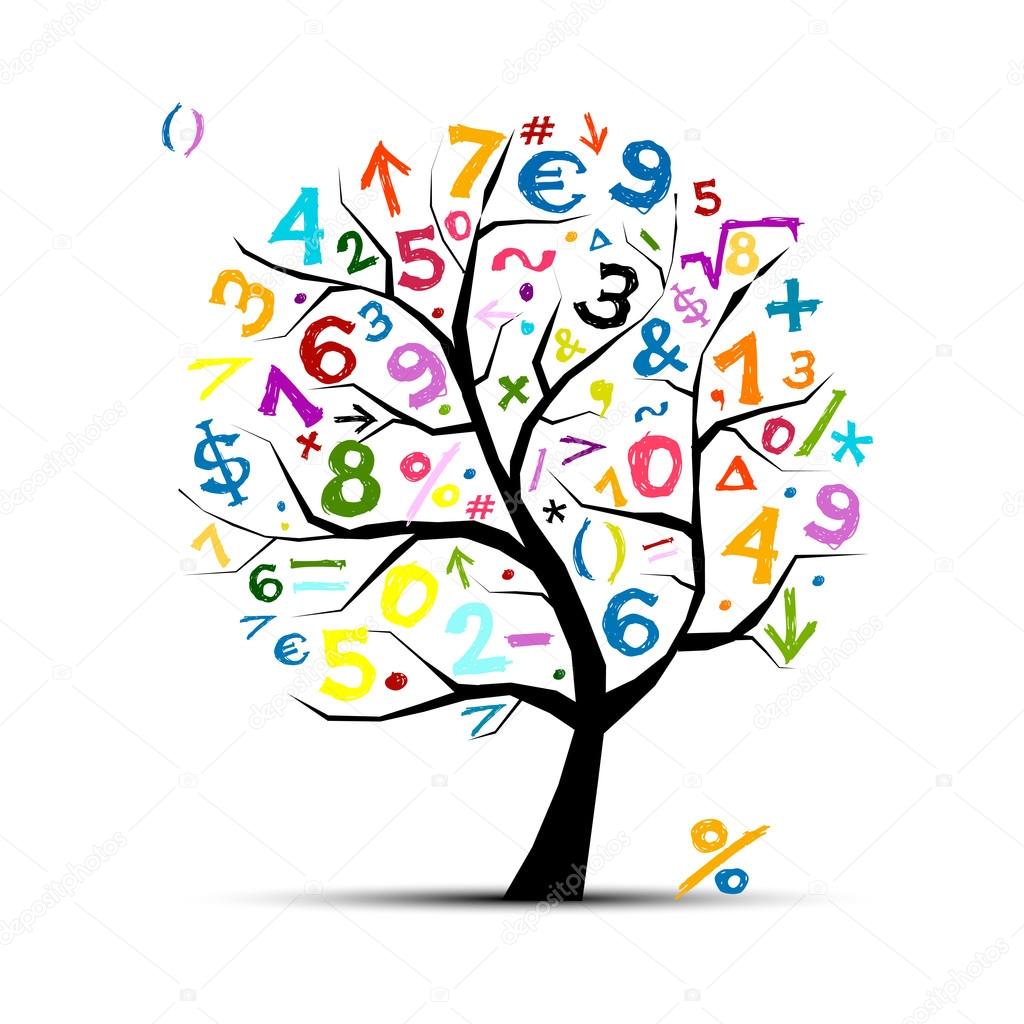 Збірник тестових завдань , графічних диктантівз алгебри та геометрії для 8 класу                                                                                     Підготувала Ригун Л.В.,учитель математики,старший вчитель2019 р Відповіді до тестових завдань з алгебри :№1.№2 №3№4 до тестів 1-5Відповідь до тесту 6№5  №6 Відповідь на № 4 Відповідь до № 1-3,5,6№7№8 до тестів 1- 4,6Відповідь до тесту 5№9№10№11№12№13№14№ 15№ 16№ 17№ 18№ 19№ 20№ 21№ 22 № 23Відповіді до тестових завдань з геометрії .№  1№2№3№7№ 9№ 10№ 11№ 12№ 13№ 14№ 15№ 16№ 17№ 18№ 19№ 20№ 21№ 22х-5-4-3-2-1012345у-2-2,5- 3-5-10010532,52х-5-4-3-2-1012345у-2-2,5-3-5-10___10532,52123456ВБВВАБ123456АВБВБВ123456ВБАВББ12345БАБАВ                            1                            В                            2                             А                                 3                            Б123456БАБАВВ123ВАБ12356АББВВ123456АББВБВ12346ВБВАА12345БГАДВ123456БАВВБА123456БВАВББ123456ВААББВ123456БАВБАВ123456АВББФБ123456ВАББАА123456БАВБАБ123456БААВБВ123456БВАББВ123456ВВАБАБ123456ВВАБАБ123456АБВААБ123456АБВБАА123456ВБАБАВ123456БАВАВБ12345678АБВАБАВА12345678ВАБВБАА-12345678АББАВААА12345678БАВБВБАВ12345678АБВБББАБ123456БААБВВ123456АВБАВБ123456БАААБА123456БАВБАА12345678910АВББАБАБВВ12345678БАБВВБВА123             4  5            67               89          10БАВ              А  Б            БА             Б  В           А12345678910АБВАБАВББА12345678АББВАБАВ123456БВАВАБ1             23                   45                   67                  8910А             ВА                   ВВ                   АБ                  ААБ12345678910БАВААБББ,ВБВ12345678АААБВБВА